The 2019 ELSEVIER 南京师范大学科研峰会——南京师范大学爱思唯尔读者交流日邀 请 函近年来，图书馆定期与国际知名出版集团联合举办相关科研交流活动，有针对性地沟通编读关系，促进业务交流，助力我校师生发表研究成果，提升了我校的学术影响力。为了使我校师生能够更好地利用图书馆的数字资源、了解当前科研发展的整体趋势、更深入地掌握科研发文技巧、促进我校“双一流”建设、进一步提升我校在国际上的学术排名， 正值“2019年图书馆读者服务年”以及我校创建高水平大学的关键时期，图书馆与爱思唯尔公司合作举办“The 2019 ELSEVIER 南京师范大学科研峰会----爱思唯尔读者交流日”活动。爱思唯尔(Elsevier)是一家经营科学、技术和医学信息产品及出版服务的世界一流出版集团，通过与全球科技与科研学术机构的合作，每年出版近2200种期刊和1500本新书，其中科技和医学高质量学术期刊的出版量达到全球四分之一。该公司同时还推出一系列创新型的电子数据库平台，如ScienceDirect, EV, Scopus, Embase等。近年来，顺应世界学术研究的潮流，爱思唯尔已经转变为服务于科研全流程的大数据服务与顾问分析公司。通过深入与QS/THE/上海软科等的深入合作，公司在大学排名、学科分析等领域服务于全球高校科研机构。经合组织、英国政府、世界银行、美国国家科学基金会等机构均利用爱思唯尔的数据、报告和分析等，进行研究并制定相应评估政策。此次活动中，我校校领导将莅临现场，我校爱思唯尔高被引学者、爱思唯尔出版人及高层领导、图书馆学科服务团队等将出席活动。届时，爱思唯尔将发布2018年南京师范大学的高被引学者榜单，并就如何利用科研大数据服务科研学者，如何使科研学者成为期刊编辑等话题，与我校科研学者进行面对面的交流和对话。同时，我们还邀请了我校2018爱思唯尔高被引学者分享科研故事，以激发广大师生投身科学研究的热情。我们热忱邀请并期待您参加此次学术交流活动！报名链接：https://www.wjx.cn/jq/37908048.aspx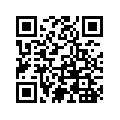 报名二维码：南京师范大学图书馆2019年4月18日附录1.会议日程安排附录2.会议内容简介附录1. 会议日程安排     时间：2019年5月8日（周三） 13:00-16:30  地点：敬文馆二西报告厅  附录2. 会议内容简介时间：13:45-14:00内容题目：爱思唯尔助力南京师范一流学科建设报告人： 赵歌喃  爱思唯尔中国科技部总经理会议内容：爱思唯尔的转型与最新发展情况南京师范与爱思唯尔的多角度深入的合作爱思唯尔助力科研，支持南京师范一流学科建设报告人介绍：赵歌喃，爱思唯尔中国区科技部总经理，负责中图区域高校，企业，及政府业务，在微软公司从事技术领域超过15年，在软件工程期刊和研讨会议上发表多篇操作系统和数据库领域学术文章。时间：14:00-14:25内容题目：面向科研学者，提升大学图书馆服务水平报告人：管红星  南京师范大学图书馆馆长会议内容：1. “顶天立地”双线并举的资源服务2. 团队个人“三位一体”的数据服务3. 线上线下泛在联动的咨询服务4. 按需定制有求必应的精准服务报告人介绍：管红星，文学博士，副研究员，南京师范大学图书馆馆长。时间：14:25-14:35内容题目：南京师范-爱思唯尔2018高被引学者榜单发布报告人：赵歌喃 爱思唯尔中国科技部总经理会议内容：2018爱思唯尔高被引学者证书颁发——赵歌喃报告人介绍：赵歌喃，爱思唯尔中国区科技部总经理，负责中图区域高校，企业，及政府业务，在微软公司从事技术领域超过15年，在软件工程期刊和研讨会议上发表多篇操作系统和数据库领域学术文章。时间：14:35-15:00内容题目：南京师范大学高被引学者代表发言报告人： 蔡祖聪报告人介绍：蔡祖聪，博士，教授，博士生导师。获国家自然科学二等奖1次（排名第1），中国科学院自然科学奖二等奖2次，江苏省科学技术进步奖一等奖2次，发表学术论文近300篇，其中SCI收录论文130余篇。      时间：15:15-15:50内容题目：科研大数据助力南师大高水平科研及爱思唯尔高被引学者遴选机制报告人： 靳辉 爱思唯尔科研管理解决方案产品经理会议内容：1. 学科发展概览：南师大优势学科在全球的位置和对比分析2. 助力科研学者—如何利用爱思唯尔大数据进行全球研究热点及研究前沿分析3. 学者科研成果分析和定位及高潜力人才的量化分析4. 2018爱思唯尔高被引学者遴选机制报告人介绍：靳辉，爱思唯尔科研管理解决方案产品经理，化学背景，主要关注科研信息管理，学科分析以及科研前沿预测。时间：15:50-16:20内容题目：科研人员如何参与出版工作，从作者到审稿人到编辑报告人：林辰 爱思唯尔出版人会议内容：国际期刊出版流程及发展趋势2. 选刊，文章组织架构及审稿人、编辑的角色3. 搭建科研学术网络，提升学术影响力水平，成就优秀期刊编缉的进阶之路报告人介绍：林辰，毕业于北京大学、慕尼黑工业大学，2015年加入爱思唯尔，现任国际环境化学期刊出版 人，负责20余本环境领域国际期刊。关于爱思唯尔爱思唯尔是世界范围内的科技、医学信息与分析服务提供商之一。爱思唯尔与全世界范围内的科技和医学团体合作出版2,500多种期刊，包括《柳叶刀》、《细胞》，以及35,000多种图书，包括 Mosby 和 Saunders 等核心出版物。爱思唯尔在线电子产品包括 ScienceDirect, Scopus, Research Intelligence 和 ClinicalKey ，帮助科技和医学专业人士提高生产力，帮助研究和医疗机构以更具成本效益的方式提供更好的服务。爱思唯尔公司隶属于励讯集团（RELX Group）——世界范围内的专业科学、医疗、法律、商业信息和解决方案提供商。时间内容演讲人13:00-13:30注册报到注册报到13:30-13:45会议致辞李久生 南京师范大学副校长13:45-14:00爱思唯尔助力南京师范大学一流学科建设赵歌喃 爱思唯尔中国科技部总经理14:00-14:25面向科研学者，提升大学图书馆服务水平管红星 南京师范大学图书馆馆长14:25-14:352018爱思唯尔高被引学者榜单发布-颁奖赵歌喃 爱思唯尔中国科技部总经理14:35-15:00南京师范大学高被引学者代表发言蔡祖聪 南京师范大学教授 博导15:00-15:15茶歇（15分钟）15:15-15:50科研大数据助力南师大高水平科研及爱思唯尔高被引学者遴选机制靳  辉 爱思唯尔科研管理产品经理15:50-16:20科研人员如何参与出版工作，从作者到审稿人到编辑林  辰 爱思唯尔出版人16:20-16:30互动环节--讨论与分享互动环节--讨论与分享